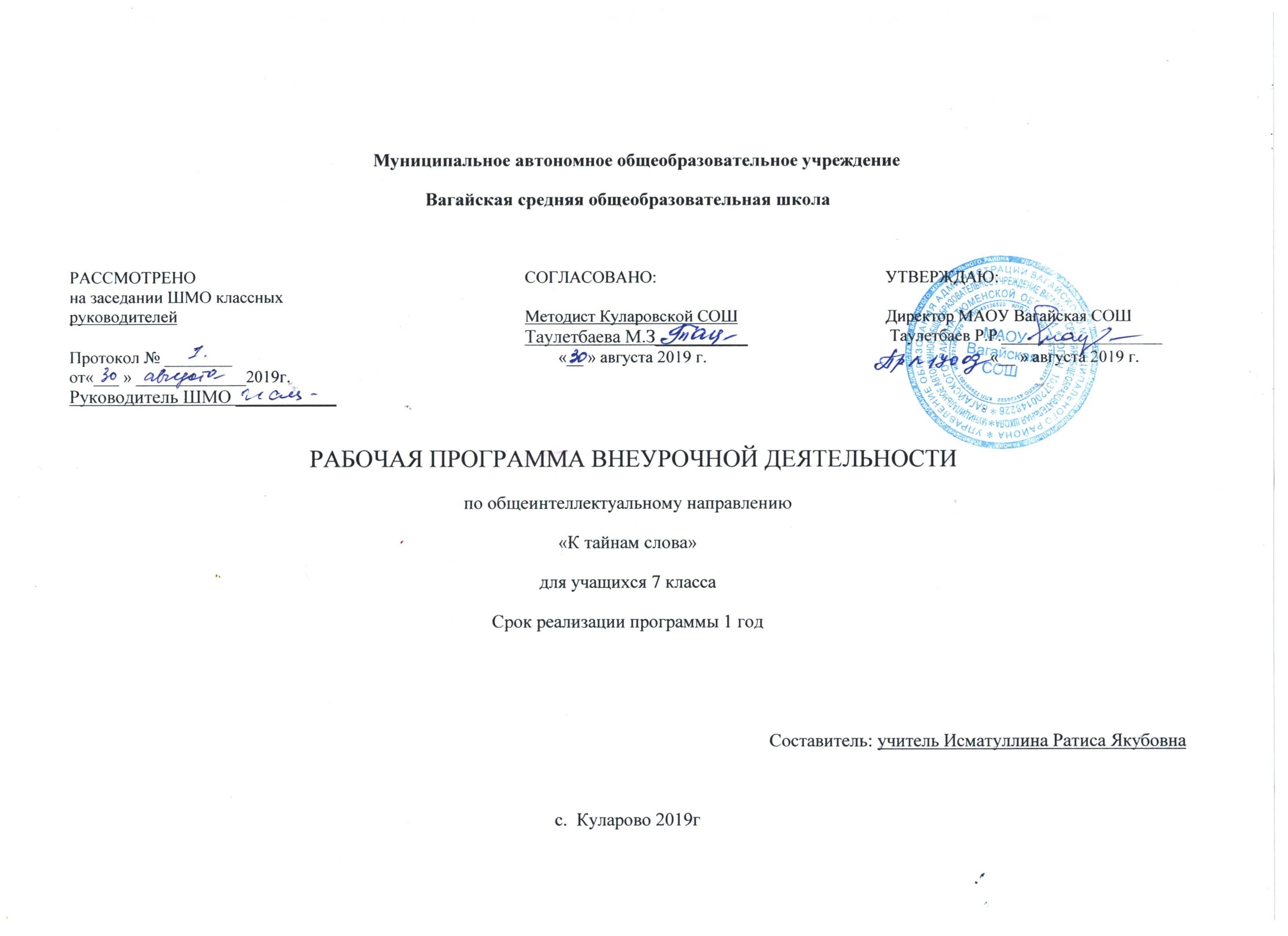 РЕЗУЛЬТАТЫ освоения курса внеурочной деятельностиЛичностные результатыэмоциональность; умение осознавать и определять (называть) свои эмоции;эмпатия – умение осознавать и определять эмоции других людей; сочувствовать другим людям, сопереживать;чувство прекрасного – умение чувствовать красоту и выразительность речи, стремиться к совершенствованию собственной речи;любовь и уважение к Отечеству, его языку, культуре;интерес к чтению, к ведению диалога с автором текста; потребность в чтении;интерес к письму, к созданию собственных текстов, к письменной форме общения;интерес к изучению языка;осознание ответственности за произнесѐнное и написанное слово.Метапредметные результатыРегулятивные УУД:самостоятельно формулировать тему и цели урока;составлять план решения учебной проблемы совместно с учителем;работать по плану, сверяя свои действия с целью, корректировать свою деятельность;в диалоге с учителем вырабатывать критерии оценки и определять степень успешности своей работы и работы других в соответствии с этими критериями.Познавательные УУД:перерабатывать и преобразовывать информацию из одной формы в другую (составлять план, таблицу, схему);пользоваться словарями, справочниками;осуществлять анализ и синтез;устанавливать причинно-следственные связи;строить рассуждения;Коммуникативные УУД:адекватно использовать речевые средства для решения различных коммуникативных задач; владеть монологической и диалогической формами речи.высказывать и обосновывать свою точку зрения;слушать и слышать других, пытаться принимать иную точку зрения, быть готовым корректировать свою точку зрения;договариваться и приходить к общему решению в совместной деятельности;задавать вопросы.Содержание курса с указанием форм организации и видов деятельности1 год обучения (34ч)Организационное занятие.(1ч) Руководитель знакомит учащихся с целью и задачами, с методикой проведения занятий, с примерным планом работы. Распределяются обязанности среди детей, заполняются анкеты.Раздел 1Секреты устной речи. (Фонетика. Интонация.) (5 ч)Тема 1.1. Почему не всегда совпадает звучание и написание слова.Тема 1.2. Для чего используют звуковые повторы в речи.Тема 1.3. Какова роль интонации в устной речиТема1.4. Обобщающее занятие «Кто говорит-сеет, кто слушает- собирает»В данном разделе рассматривают заявленные темы, на занятиях используются интерактивные тренажеры, практические занятия проводятся в игровой форме.Раздел 2 Загадки русского словообразования.( Морфемика. Словообразование. Этимология) (7 ч)Тема 2.1. О чѐм рассказывает словообразовательная модель слова.Тема 2.2. Что такое словообразовательное гнездо однокоренных словТема 2.3. Почему с течением времени может измениться морфемный состав словаТема 2.4Этимология слов. Работа со словарямиТема 2.5 Сказочные превращения.Тема 2.6 Презентация творческой работы.Изучаются подробно темы, используя шарады, метаграммы, в завершении этого раздела учащиеся рекламируют свои творческие работы, используя средства массовой информации (по желанию): телевидение, радио, интернет.Раздел 3. Секреты письменной речи. (Графика. Орфография. Пунктуация)6ч)Тема3.1. Зачем нужно знать алфавитТема3.2. В чѐм секрет правописания морфемТема3.3. Как пунктуационные знаки помогают передавать смысл высказыванияТема3.4. Не пером пишут – умом. Тайны письма.Тема3.5. Бенефис знаний.Проводятся исследования данных тем, учащиеся. Используя тексты художественных произведений, аргументируют свои ответы, делают выводы для доказательства выдвинутой гипотезы.Раздел 4 Тайны русского слова. (Лексика. Фразеология) (6 ч)Тема 4.1. На какие группы делится словарный состав русского языкаТема 4.2. В чѐм особенность употребления слова в художественном тексте.Тема 4.3. О чѐм рассказывают фразеологизмыТема 4.4 Фразеология в художественных произведениях. Лабораторная работа.Изучается специализированная литература по этимологии слов, работают со словарями, изучают языковые средства выразительности, исследуют художественные произведения.Раздел 5 Секреты морфологии и синтаксиса. (Морфология. Синтаксис.) (5ч)Тема5.1. Чем отличаются друг от друга склоняемые части речи.Тема5.2. В чѐм секрет глагола и его форм.Тема5.3. Как отличать грамматические омонимы.Тема5.4. Какими бывают предложения.Тема5.5 Грамматике учиться всегда пригодится. Мониторинг проверки знаний.Развивая кругозор и интеллект, дети получают знания из области морфологии и синтаксиса, даются задания повышенной трудности, для любознательных. На последнем занятии проводится мониторинг, подтверждающий знания. Умения и навыки, которые получили дети на занятиях.Раздел 6 Речевой этикет.2 ч)Тема 6.1 Правила речевого этикета.Тема 6.2 Формулы речевого этикета.Рассматривается специфика русского речевого этикета и техника реализации этикетных форм.Раздел 7 Обобщающее занятие. (2ч)Тема 7.1 Аукцион знаний.Подводится итог знаний и навыков, полученных за год занятий в кружке, выбирается самый эрудированный и интеллектуальный школьник. На занятии проводится мониторинг, подтверждающий знания, умения и навыки, которые получили дети на занятиях.                          Календарно-тематическое планирование№ТемаКоличество часовДата по плануДата по фактуФормы работы1Организационное занятие1Практическая часть: проведение диагностики словарного запаса учащихся.Секреты устной речи. (Фонетика. Интонация.) (5 часов)2Почему не всегда совпадает звучание и написание слова.1Слово – это…» (продолжи предложение), конкурс чтецов. Индивидуальный проект «Путешествие в мир слова3Для чего используют звуковые повторы в речи.1Практическая часть:  экскурсия в школьную библиотеку «Знакомство со словарями». Орфографические задачи, тесты, кроссворды, ребусы. Нахождение слова в разных словарях.4Какова роль интонации в устной речи1лингвистическая игра5Обобщающее занятие «Кто говорит-сеет, кто слушает- собирает»2Практическая часть: викторина «Давайте говорить правильно» (по выявлению уровня орфоэпической культуры учащихся).Загадки русского словообразования.( Морфемика. Словообразование. Этимология) (7 часов)6О чём рассказывает словообразовательная модель слова.1Выступления учащихся7Что такое словообразовательное гнездо однокоренных слов1Игра "Лингвистическое лото"8Почему с течением времени может измениться морфемный состав слова1Анализ текста. Составление своего текста. Работа в команде9Этимология слов. Работа со словарями1Рассматриваются особенности строения словарной статьи словаря иностранных слов. Вводится понятие «устойчивые обороты». Работа со словарем иностранных слов и определением значения этих слов.10Сказочные превращения.2Инсценировка11Презентация творческой работы.2Составление своей презентацииСекреты письменной речи. (Графика. Орфография. Пунктуация) (6часов)12Зачем нужно знать алфавит113В чѐм секрет правописания морфем1Решение лингвистических примеров и задач.Анализировать текст. Составлять свой текс. Работать в команде.14Как пунктуационные знаки помогают передавать смысл высказывания1Анализировать текст. Составлять свой текс. Работать в команде.15Не пером пишут – умом. Тайны письма.1Составление текстов16Бенефис знаний.2КонкурсыТайны русского слова. (Лексика. Фразеология) (6 часов)17На какие группы делится словарный состав русского языка1Изучение особенностей фразеологических сочетаний. 18В чѐм особенность употребления слова в художественном тексте.1Беседа о правильном употреблении фразеологизмов  в речи. 19О чѐм рассказывают фразеологизмы1Понятия «крылатые выражения», «афоризмы20Фразеология в художественных произведениях.1фразеологический КВН.21Лабораторная работа.2Секреты морфологии и синтаксиса. (Морфология. Синтаксис.) (5 часов)22Чем отличаются друг от друга склоняемые части речи.1Практическая часть: групповой проект «Секреты родственных слов» (работа со словами, например: родник, родина, родня. Что общего?) 23В чѐм секрет глагола и его форм.1Индивидуальный проект «Определи значение иностранных слов». Игра «Третий лишний».24Как отличать грамматические омонимы.1Изучение особенностей ряда слов. Работа со словами-омонимами и правильным употреблением  их в речи.25Какими бывают предложения.1Работа с текстом26Грамматике учиться всегда пригодится. Мониторинг проверки знаний.1Самостоятельная работаРечевой этикет.(2ч)27Правила речевого этикета.1Составление текстов, обсеждение, анализ28Формулы речевого этикета.1Практическая часть: игра «На карнавале слов». Групповой проект «Слова-друзья»Обобщающее занятие. (2ч)29Аукцион знаний.2коллективный проект: создание сборника творческих работ учащихся «Мастерская слова».Итого часов 34 часа